Nota Explicativa ITEM 2.2 – TIPO DE ATENDIMENTO De acordo com a Resolução Normativa ANEEL nº 1.000 de 07 de dezembro de 2021, os pedidos de fornecimento de energia podem ser efetivados pelas concessionárias de energia nas condições listadas abaixo.Unidade Consumidora individualÉ o atendimento de um imóvel único em que a área do terreno está integralmente contida na matrícula de Registro do Imóvel, com registro no INCRA, contendo uma ou mais unidadesconsumidoras (primeiro ponto, segundo ponto, etc.). DesmembramentoÁreas oriundas de divisão de uma propriedade rural em imóveis menores com aproveitamento dos acessos viários existentes. Isso significa que a propriedade foi parcelada e não houve abertura de logradouros públicos.O desmembramento pode ser menor que a fração mínima, mas tem que haver comprovação de que não há via de acesso, abertura de estrada, lote demarcado, arruamento, etc..Neste caso o CAR deve ser da propriedade maior incluído o CPF de todos os posseiros. Parcelamento do solo para fins urbanos em área ruralÁreas oriundas de divisão de uma propriedade rural em imóveis menores (lotes ou chácaras) destinados exclusivamente ao lazer e residência (o aspecto extrativista rural não está presente) em que há modificação ou ampliação das vias existentes e abertura de novas vias internas formando logradouros públicos.Nestes casos há obrigatoriedade de apresentação de comprovação formal assinada pela respectiva Prefeitura informando sobre a regularização ou que o local é passível de regularização e que não existe óbice para o fornecimento de energia elétrica.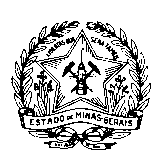 GOVERNO DO ESTADO DE MINAS GERAISSecretaria de Estado de Meio Ambiente e Desenvolvimento SustentávelSistema Estadual de Meio AmbienteInstituto Estadual de FlorestasREQUERIMENTO DE APROVAÇÃO DE UNIDADE DE CONSERVAÇÃO PARA INSTALAÇÃO REDES DE ABASTECIMENTOPROTOCOLOÀ UNIDADE DE CONSERVAÇAO: __________________________________________________SOLICITA-SE APROVAÇÃO PARA INSTALAÇÃO DE REDE DE ABASTECIMENTO/DISTRIBUIÇÃO DE ENERGIA ELÉTRICA, A QUE SE REFERE O ART. 46 DA LEI FEDERAL Nº 9.985/00 E DECRETO FEDERAL Nº 7.154/10, PARA O BENEFICIÁRIO ABAIXO DESCRITO.[CASO RESPONDA ESTE REQUERIMENTO INDICAR EXPRESSAMENTE O Nº DO PROCESSO E O Nº DA NS]À UNIDADE DE CONSERVAÇAO: __________________________________________________SOLICITA-SE APROVAÇÃO PARA INSTALAÇÃO DE REDE DE ABASTECIMENTO/DISTRIBUIÇÃO DE ENERGIA ELÉTRICA, A QUE SE REFERE O ART. 46 DA LEI FEDERAL Nº 9.985/00 E DECRETO FEDERAL Nº 7.154/10, PARA O BENEFICIÁRIO ABAIXO DESCRITO.[CASO RESPONDA ESTE REQUERIMENTO INDICAR EXPRESSAMENTE O Nº DO PROCESSO E O Nº DA NS]IDENTIFICAÇÃO DO REQUERENTENome Cemig Distribuição S.A. ___________________________________________________________________________CNPJ 06.981.180/0001-16______________________________________________________________________________Endereço: Avenida Barbacena___________________Nº 1200 _________________________________________________ Complemento__________ SA / 12º ____________ Bairro/localidade Santo Agostinho______________________________ Município: Belo Horizonte_________________________UF MG_________CEP 30.190-131 ________________________ Nome do responsável técnico (Representante Legal):  Rafael Augusto Fiorine_- Gerente de Gestão Ambiental _________Telefone (31 ) 3506-4550_ e-mail: regambiental.expmtbt@cemig.com.br IDENTIFICAÇÃO DO REQUERENTENome Cemig Distribuição S.A. ___________________________________________________________________________CNPJ 06.981.180/0001-16______________________________________________________________________________Endereço: Avenida Barbacena___________________Nº 1200 _________________________________________________ Complemento__________ SA / 12º ____________ Bairro/localidade Santo Agostinho______________________________ Município: Belo Horizonte_________________________UF MG_________CEP 30.190-131 ________________________ Nome do responsável técnico (Representante Legal):  Rafael Augusto Fiorine_- Gerente de Gestão Ambiental _________Telefone (31 ) 3506-4550_ e-mail: regambiental.expmtbt@cemig.com.br BENEFICIÁRIO/CONSUMIDORIDENTIFICAÇÃO CNPJ/CPF ________________________________________  ou      NS*: _________________________________________Nome _________________________________________________ Nome Fantasia (ou apelido)_____________________Endereço: (Rua, avenida, rodovia etc.) ______________________              ______Nº km___________________________Complemento/ referência ______________________________________________________________________________  Bairro/localidade______________________________________________________________________________________Município: ________________________________UF _____ CEP _______________________________________________CAR: _______________________________________________________________________________________________  *Nota de Serviço – Projeto Cemig D       BENEFICIÁRIO/CONSUMIDORIDENTIFICAÇÃO CNPJ/CPF ________________________________________  ou      NS*: _________________________________________Nome _________________________________________________ Nome Fantasia (ou apelido)_____________________Endereço: (Rua, avenida, rodovia etc.) ______________________              ______Nº km___________________________Complemento/ referência ______________________________________________________________________________  Bairro/localidade______________________________________________________________________________________Município: ________________________________UF _____ CEP _______________________________________________CAR: _______________________________________________________________________________________________  *Nota de Serviço – Projeto Cemig D             2.2 TIPO DE ATENDIMENTO Atende à Fração Mínima de Parcelamento do Município?   Sim (   )  seguir para o item 3   Não (   ) Se não, responder a seguir:(   ) atendimento a desmembramento – (Consultar definição na Nota Explicativa na última página)(   ) atendimento de parcelamento do solo para fins urbanos em área rural - (Consultar Declaração de manifestação favorável do Município)      2.2 TIPO DE ATENDIMENTO Atende à Fração Mínima de Parcelamento do Município?   Sim (   )  seguir para o item 3   Não (   ) Se não, responder a seguir:(   ) atendimento a desmembramento – (Consultar definição na Nota Explicativa na última página)(   ) atendimento de parcelamento do solo para fins urbanos em área rural - (Consultar Declaração de manifestação favorável do Município)LOCALIZAÇÃO DA INTERVENÇÃO– Extensão da Rede (m/km) _______________________  Área da intervenção (ha) ______________________– A intervenção pretendida afeta Unidade de Conservação:(   ) proteção integral ou (   ) uso sustentável.                (   ) no interior e/ou (   )  na Zona de Amortecimento ou entorno (de 2 km), (   ) área urbana ou (   ) rural - Unidades de Conservação Afetadas: __________________________________________________________LOCALIZAÇÃO DA INTERVENÇÃO– Extensão da Rede (m/km) _______________________  Área da intervenção (ha) ______________________– A intervenção pretendida afeta Unidade de Conservação:(   ) proteção integral ou (   ) uso sustentável.                (   ) no interior e/ou (   )  na Zona de Amortecimento ou entorno (de 2 km), (   ) área urbana ou (   ) rural - Unidades de Conservação Afetadas: __________________________________________________________DADOS DA INTERVENÇÃO AMBIENTAL NA UNIDADE DE CONSERVAÇÃOQual o tipo de Bioma?  (   ) Caatinga (   ) Cerrado (   ) Mata Atlântica (Lei nº 11.428/2006)Qual a fitofisionomia da área de intervenção? ____________________________________________________Se Mata Atlântica, qual o estágio sucessional? (Conforme Resolução CONAMA 392/07 e DN Copam 73/2004)__________________________________________________________________________________________________________________________________________________________________________________Há intervenção em topo de morro, bordas dos tabuleiros ou chapadas, encostas ou aclives acentuados com declividade superior a 45°, ou ainda em altitudes superiores a 1.800 metros?  Caso positivo, qual o tamanho da área intervinda (em hectares)? ________________________________________________________________Há intervenção em alguma modalidade de Área de Preservação Permanente? Caso positivo especificar e informar o tamanho da área intervinda (em hectares):  _____________________________________________________O traçado da rede afeta cavidades naturais, grutas, lapas (patrimônio espeleológico)? __________________________________________________________________________________________________________________O traçado da rede afeta patrimônio arqueológico ou paleontológico? ____________________________________O traçado da rede compromete a beleza cênica ou paisagem? __________________________________________ O traçado da rede afeta patrimônio turístico? _______________________________________________________ Há intervenção em áreas singulares, tais como Veredas, Turfeiras, Cangas ou Campos Ferruginosos? Caso positivo especificar e informar o tamanho da área intervinda (em hectares) _______________________________ Há intervenção em área de Reserva Legal? _________________________________________________________ Haverá necessidade de supressão de vegetação nativa ou poda? _______________________________________ Caso positivo, informar o número do documento autorizativo:_________________________________________ Haverá intervenção em fragmento florestal ou árvores isoladas? _______________________________________ Há intervenção em árvores de origem plantada? ____________________________________________________ Há intervenção em árvores protegidas por lei? Caso positivo especificar, conforme tabela abaixo. A intervenção ambiental caracterizada neste formulário se aplica a qual tipo de licença?  (    ) Autorização Específica (DAIA/ASV)       (   ) ASV-DE    (  ) Anuência/Autorização de UC – Projeto sem supressão  * Informar o número do processo de autorização para intervenção ambiental: _____________/_______________* Caso já tenha sido emitido.Observação: Os locais da intervenção ambiental deverão ser fotografados e anexados ao presente formulário.Deverá ser anexada a Anotação de Responsabilidade Técnica (ART)DADOS DA INTERVENÇÃO AMBIENTAL NA UNIDADE DE CONSERVAÇÃOQual o tipo de Bioma?  (   ) Caatinga (   ) Cerrado (   ) Mata Atlântica (Lei nº 11.428/2006)Qual a fitofisionomia da área de intervenção? ____________________________________________________Se Mata Atlântica, qual o estágio sucessional? (Conforme Resolução CONAMA 392/07 e DN Copam 73/2004)__________________________________________________________________________________________________________________________________________________________________________________Há intervenção em topo de morro, bordas dos tabuleiros ou chapadas, encostas ou aclives acentuados com declividade superior a 45°, ou ainda em altitudes superiores a 1.800 metros?  Caso positivo, qual o tamanho da área intervinda (em hectares)? ________________________________________________________________Há intervenção em alguma modalidade de Área de Preservação Permanente? Caso positivo especificar e informar o tamanho da área intervinda (em hectares):  _____________________________________________________O traçado da rede afeta cavidades naturais, grutas, lapas (patrimônio espeleológico)? __________________________________________________________________________________________________________________O traçado da rede afeta patrimônio arqueológico ou paleontológico? ____________________________________O traçado da rede compromete a beleza cênica ou paisagem? __________________________________________ O traçado da rede afeta patrimônio turístico? _______________________________________________________ Há intervenção em áreas singulares, tais como Veredas, Turfeiras, Cangas ou Campos Ferruginosos? Caso positivo especificar e informar o tamanho da área intervinda (em hectares) _______________________________ Há intervenção em área de Reserva Legal? _________________________________________________________ Haverá necessidade de supressão de vegetação nativa ou poda? _______________________________________ Caso positivo, informar o número do documento autorizativo:_________________________________________ Haverá intervenção em fragmento florestal ou árvores isoladas? _______________________________________ Há intervenção em árvores de origem plantada? ____________________________________________________ Há intervenção em árvores protegidas por lei? Caso positivo especificar, conforme tabela abaixo. A intervenção ambiental caracterizada neste formulário se aplica a qual tipo de licença?  (    ) Autorização Específica (DAIA/ASV)       (   ) ASV-DE    (  ) Anuência/Autorização de UC – Projeto sem supressão  * Informar o número do processo de autorização para intervenção ambiental: _____________/_______________* Caso já tenha sido emitido.Observação: Os locais da intervenção ambiental deverão ser fotografados e anexados ao presente formulário.Deverá ser anexada a Anotação de Responsabilidade Técnica (ART)OBJETIVO E JUSTIFICATIVAS PARA EXECUÇÃO DA OBRA (Descrever o motivo do projeto, é para atender um cliente ou é uma obra de reforço, manutenção, etc..) OBJETIVO E JUSTIFICATIVAS PARA EXECUÇÃO DA OBRA (Descrever o motivo do projeto, é para atender um cliente ou é uma obra de reforço, manutenção, etc..) DESCRIÇÃO DAS INTERVENÇÕES AMBIENTAISDESCRIÇÃO DAS INTERVENÇÕES AMBIENTAISCRONOGRAMA CRONOGRAMA INFRAESTRUTURA UTILIZADAINFRAESTRUTURA UTILIZADAPROPOSTAS DE MEDIDAS MITIGADORASPROPOSTAS DE MEDIDAS MITIGADORAS______________________________________________________________    ,  _____/_____/___________                                                            Local                                                                               Data     Responsável técnico pelo preenchimento do formulário (nome legível): _________________________________________Número no registro do Conselho de Classe: ________________________________________________________________Número da ART: ________________________________Assinatura: _______________________________________________________________________________________________________________________________________________________    ,  _____/_____/___________                                                            Local                                                                               Data     Responsável técnico pelo preenchimento do formulário (nome legível): _________________________________________Número no registro do Conselho de Classe: ________________________________________________________________Número da ART: ________________________________Assinatura: _________________________________________________________________________________________